Cost and Management AccountingJune 2022 ExaminationQ1. The following figures have been extracted from the books of M Ltd. for the year ending 31st March, 2022Direct materials                                                  70,000Direct wages                                                       75,000Indirect wages                                                    10,000Other direct expenses                                         15,000Factory rent and rates                                             500Office rent and rates                                                500Indirect materials                                                    500Depreciation of plant                                            1,500Depreciation of office furniture                               100Managing Director’s remuneration                    12,000General factory expenses                                     5,700General office expenses                                        1,000General selling expenses                                      1,000Travelling expenses                                              1,100Office salaries                                                       4,500Carriage outward                                                  1,000Advertisements                                                    2,000Sales                                                                 2,50,000From the above figures, calculate the following:(a) Prime cost(b) Works cost(c) Cost of production (d) Cost of sales(e) Net profit(10 Marks) Ans 1.IntroductionOn the bill of amount, there are various adjustments to the total value. The price sheet for a product may calculate the acceptable income fee. Each past and predicted price may be used to create a value statement and primarily based on actual costs expended for the item. A charge estimation report is created before the start of manufacture based totally on the envisioned price—all costs associated with a product. Excellent prices are the charges skilled by using an enterprise indistinguishably connected to the materials and equipment used in working. It Its Half solved onlyBuy Complete from our online storehttps://nmimsassignment.com/online-buy-2/NMIMS Fully solved assignment available for session June 2022,your last date is 29th May 2022.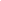 Lowest price guarantee with quality.Charges INR 299 only per assignment. For more information you can get via mail or Whats app also
Mail id is aapkieducation@gmail.comOur website www.aapkieducation.comAfter mail, we will reply you instant or maximum1 hour.Otherwise you can also contact on ourwhatsapp no 8791490301.Contact no is +91 87-55555-879Q2. Z Ltd. produced three chemicals during the month of October 2021 by three consecutive processes. In each process, 2% of the total weight put in is lost and 10% of it is left as scrap which from Processes I and II realises Rs. 10 a ton and from Process III Rs. 20 per ton. The products of the three processes undertaken are as follows: Prepare Process Cost Account showing the cost per ton of each product. (10 Marks) ANS: IntroductionProcess accountGeneral cost assumptions are often factored into the equation when components are bulk via one or even greater activities inside the manufacturing employer. It's miles shown in the introduction of accessories, foodstuff for ingestion, or pesticides. In a scheme fee approach, estimating the Q3a. In process A, 1000 units of raw materials were introduced at a cost of Rs. 15,000. Direct wages amounted to Rs. 7,500 and manufacturing overheads to Rs. 5,000. 10% of the units introduced are normally lost during manufacture and these are sold @ Rs. 5 per unit. The actual output of the process was 940 units. Prepare Process A Account and Abnormal Gain Account. (5 Marks) Ans 3a.IntroductionThe numerous types of goods & services provided and the wide variety of services nonetheless within the production at a particular time for the playoffs may also affect a business's typical expenses. It is essential to compute approximated manufacturing charges for business applications created products utilizing fee accounting for production. Corporate finance Q3b. A single commodity with a marginal cost of Rs.0.75 per unit is manufactured by a company. Rs.12,000 are fixed expenses. The demand is such that it can exchange up to Rs.40,000 units at Rs.1.50 per unit, so all further purchases are to be done at Rs.1.00 per  unit. A planned profit of Rs.20,000 is in operation. How many units must be made and sold? (5 Marks) ANS: Introduction(40,000 * 1.50 ) + x) – (12000 + 0.75 (40,000 + x) = 20,00060,000 + x – 12,000 + 30,000 + .75x = 20,000Process IProcess IIProcess IIIPassed on to the Next Process75%50%-Transferred to Warehouse25%50%100%Expenses IncurredQtyRs.QtyRs.QtyRs.Raw Materials1000 tons12,000140 tons2,8001348 tons10,784Manufacturing Wages2,0501,8521,500General Expenses1,030724310Raw materialswarehouseProcess 13000Process 2 90006000Process 3 45006000